Bürgertestungen in Neu-IsenburgCorona Testzentrum Neu-Isenburg
Im Foyer der Hugenottenhalle
Frankfurter Str. 152
63263 Neu-Isenburg
Mo. - Fr.: 8.00 bis 20.00 Uhr, Sa. - So.: 10.00 bis 18.00 Uhr
Ohne Voranmeldung, bitte Personalausweis und/oder Versichertenkarte mitbringen
Erreichbarkeit unter Tel.: 06102 - 74 88 130 oder per Mail an neu-isenburg(at)corona-testzentrale.de.Corona Testzentrum Gravenbruch
In der Evangelischen Kirche
Dreiherrnsteinplatz 8
63263 Neu-Isenburg
Mo. - So.: 16.00 bis 20.00 Uhr
Wunschtermin online buchen unter www.testzentrum-isenburg.de oder QR-Code auf Plakat, z.B. am Eingang des Testzentrums scannen. Hilfe bei der Buchung und aktuelle Informationen unter 06102-38361. Für Personen ohne Smartphone, die kein sofortiges Zertifikat benötigen, ist eine Testung auch ohne Termin möglich (einfach vorbeikommen).Bitte Personalausweis und/oder Versichertenkarte mitbringen
Zusätzliche Sprechstunde und Hausbesuche für Senioren, Menschen mit Handicap sowie Lehrer*innen, Erzieher*innen und Einrichtungen nach individueller Vereinbarung über www.testzentrum-isenburg.de oder 06102-38361.Ab 14. April:Corona Testzentrum Zeppelinheim
Im Bürgerhaus
Kapitän-Lehmann-Straße 2
63263 Neu-Isenburg
Mi.: 14.00 bis 18.00 Uhr und Sa.: 10.00 bis 14.00 Uhr.
Wunschtermin online buchen unter www.testzentrum-isenburg.de oder QR-Code auf Plakat, z.B. am Eingang des Testzentrums scannen. Hilfe bei der Buchung und aktuelle Informationen unter 06102-38361. Für Personen ohne Smartphone, die kein sofortiges Zertifikat benötigen, ist eine Testung auch ohne Termin möglich (einfach vorbeikommen).Bitte Personalausweis und/oder Versichertenkarte mitbringen
 Ab 17. April:DRIVE-IN- & WALK-IN-Testzentrum  
Am Waldfriedhof
Neuhöfer Str. 105
63263 Neu-Isenburg
Mo. - Fr.: 16.00 bis 18.00 Uhr, Sa.: 11.00 bis 15.00 Uhr und So.: 16.00 bis 19.00 UhrEgal ob mit dem Fahrrad, dem Auto oder zu Fuß, alle erhalten im „Vorbeigehen“ bzw. „Vorbeifahren“ im Freien einen Testabstrich.Bitte Personalausweis und/oder Versichertenkarte mitbringenAchtung: Am Samstag, 17.04. ist dieses Testzentrum wegen des Eröffnungstermins ausnahmsweise nicht von 11.00 bis 15.00 Uhr, sondern von 16.00 bis 18.00 Uhr geöffnet.Pluspunkt Apotheke
Hermesstr. 4
63263 Neu-Isenburg
Website: www.pluspunkt-apotheke-neu-isenburg.de
Nur nach Voranmeldung, bitte Personalausweis mitbringen.Ärzte in Neu-IsenburgDaniel Ambs | Lidia Gorshkova
Carl-Ulrich-Straße 11
63263 Neu-Isenburg
Telefon: 06102 - 882155
E-Mail: d.ambs(at)ambs-gorshkova.de
Website: www.ambs-gorshkova.deDr. Gabriel Cotae
Frankfurter Straße 184
63263 Neu-Isenburg
Telefon: 06102 - 38197Dr. Andreas Dudek
Hugenottenallee 116
63263 Neu-Isenburg
Telefon: 06102 - 8827888
Website: www.hno-neu-isenburg.deDr. Thomas Trepels
Neuhöfer Straße 66
63263 Neu-Isenburg
Telefon: 06102 - 38341
E-Mail: info(at)praxis-trepels.de
Website: www.praxis-trepels.de
In der Praxis von Dr. Trepels sind zusätzliche Bürgertest-Sprechstunden eingerichtet worden, die über ein Online-Terminmanagement (über die Praxiswebseite) vergeben werden.Ambulante PflegediensteLiberté Ambulanter Pflegedienst (Mo-Fr: 8-00-14.00 Uhr)
Olivia Munari
Hugenottenallee 93
63263 Neu-Isenburg
Telefon:     06102 - 3589773
Fax: 06102 - 3589774
Email:     testzentrum(at)liberte-neu-isenburg.de
Website:     https://www.ambulante-pflege-neu-isenburg.de/ab-sofort-corona-poc-schnelltests-fuer-isenburgerinnen-bei-uns-moeglich/

Eine Terminvereinbarung ist nicht erforderlich. Neben den Online-Terminen können auch ohne Anmeldung während der Testungszeiten Tests in Anspruch genommen werden.
Terminvergabe unter zircl.de oder mit Hilfe des QR-Codes möglich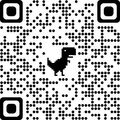 Alle offiziellen Teststellen für die Bürgertestung (außer Ärzte) in Hessen werden auf der Seite des Hessischen Ministeriums für Soziales und Integration veröffentlicht:https://soziales.hessen.de/gesundheit/corona-in-hessen/poc-antigen-tests/uns-gemeldete-teststellen-in-hessen